TALLER N° 1INSTITUCIÓN EDUCATIVA MARCO FIDEL SUAREZSECCIÓN CARLOS ABANDOAREA MATEMATICASGRADO PRIMERODOCENTE ROSA ELENA HIGUITA ARANGOAÑO 2020OBJETIVOSAfianzamiento de conceptos como más que…, menos que…, tantos como o igual que…Conteo de una colección de números naturales, menores que 15, reconociendo el aspecto cardinal de un número y su conservación en diferentes arreglos.Representación y asociación de números naturales a un conjunto de objetos.Lectura y comparación de números naturales menores que 15, utilizando los números de 0 a 9.SITUACION PROBLEMA: LOS INSECTOSCon la ayuda de tus padres realiza la lectura del siguiente texto: la profesora del grado primero, quiere reunir a los papás y mamás de los estudiantes de este grado en el aula de clase. A la profesora le gustaría que el aula fuera decorada por los estudiantes, para ello propone ilustrar dos siluetas de insectos, de acuerdo con las siguientes orientaciones: Insecto número uno, La mariquita. En su caparazón debe tener: Tres puntos amarillos.Más puntos verdes que puntos amarillos.Tantos puntos azules como puntos amarillos.Un punto rosa menos que el número de puntos amarillos.Menos de 15 puntos en su caparazón.Insecto número dos, La abeja. Esta debe tener en su cuerpo:Tres líneas rojas.Más líneas negras que líneas rojas.Tantas líneas azules como líneas negras.Una línea verde menos que el número de líneas azules.Menos de 15 líneas en su cuerpo.Una vez leída y analizada la situación problema, responde con la ayuda de tus padres las siguientes preguntas:¿Cuál es el problema?¿Que nos piden hacer?¿Hay alguna palabra difícil de entender?¿Qué condiciones debemos tener en cuenta para la decoración de cada una de las siluetas?¿Alguno de ustedes entendió algo diferente?¿Que los ha ayudado a entender el problema?¿Puedes representar imágenes de ella en tu mente?¿Qué conocimientos matemáticos podrían ser útiles para el desarrollo de esta actividad? ¿Qué material necesitaremos?¿Por dónde podríamos empezar?CONOCIMIENTOS MATEMATICOS PREVIOSCon la ayuda de tus padres, realiza los siguientes ejercicios: Has una colección de granos de 15 unidades.Cuéntalos uno a uno  en forma ascendente y descendente.Cuéntalos de dos en dos, iniciando en el número 8.Completa las siguientes series: 1, 2, 3, __, __, 6, 7, __, 9, __.8, __, __, 11, 12, __, 14, __.Has grupos de granos y compáralos así:                                                         B.                                             Y             3                             6es menor que 6                                 6 es mayor que 3                                                                C.                                                           D.                                                       Y                                                                                                                 7                            7                                                                                                  7 es igual a 7 o tantos comoSOLUCION DEL PROBLEMAEn el marco de un ambiente positivo para el aprendizaje y con la orientación de tus padres, inicia la ilustración de las siluetas de los insectos, teniendo en cuenta las características de cada uno de ellos.Presentación de siluetas.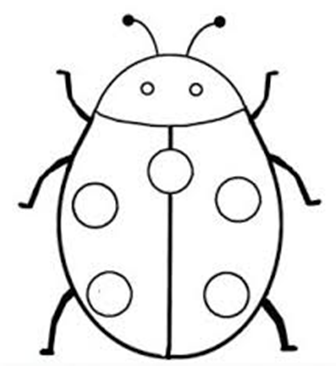 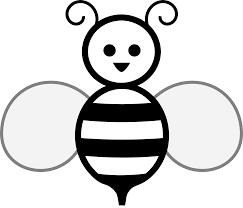 Para decorar la mariquita debes utilizar el material manipulativo de la pagina 11 del libro “Todos a Aprender”. Y para la decoración de la abejaMi solución:Determina el número de                de cada colorColorea los  utilizando los colores adecuados.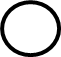 Coloca los                sobre los insectos.Presenta tu solución a tu orientador.Pega los              y decora tu insecto.Mi solución:Determina el número de                                                             de cada color.Colorea las  utilizando los colores adecuados.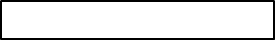 Coloca las  sobre tu insecto.Presenta tu solución a tu orientador.Pega las  y decora tu abeja.INDICACIONES PARA EL ORIENTADORHacer énfasis en el correcto coloreado de los círculos y de las líneas, antes de recortar y pegar.Identificar del trabajo mediante la escritura del nombre en la parte superior.Terminación y presentación del producto final.